Stredná odborná škola poľnohospodárstva a služieb na vidieku,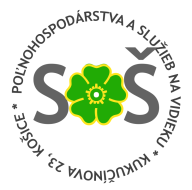 Kukučínova 23, 040 01 KošiceČestné prehlásenie Dolu podpísaný/á .................................................................., nar. .................................., žiakSOŠPaSnaV Košice, týmto čestne prehlasujem, že so absolvoval/a antigénový samotest na COVID-19 dňa ............................................... s negatívnym výsledkom.V ......................................, dňa....................                                                                                          .............................................................                                                                                          podpis rodiča alebo plnoletého žiaka ----------------------------------------------------------------------------------------------------------------------------------Stredná odborná škola poľnohospodárstva a služieb na vidieku,Kukučínova 23, 040 01 KošiceČestné prehlásenie Dolu podpísaný/á .................................................................., nar. .................................., žiak SOŠPaSnaV Košice, týmto čestne prehlasujem, že so absolvoval/a antigénový samotest na COVID-19 dňa ............................................... s negatívnym výsledkom.V ......................................, dňa....................  		                                                                                 .............................................................                                                                                                        podpis rodiča alebo plnoletého žiaka             